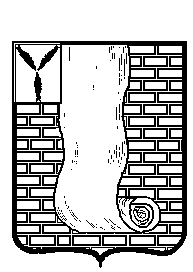                                                       СОВЕТМУНИЦИПАЛЬНОГО ОБРАЗОВАНИЯГОРОД КРАСНОАРМЕЙСК КРАСНОАРМЕЙСКОГО МУНИЦИПАЛЬНОГО РАЙОНА САРАТОВСКОЙ ОБЛАСТИР Е Ш Е Н И Е Об утверждении графика приема граждан депутатами Совета муниципального образования город Красноармейск на 2 полугодие 2021 годаВ соответствии с Уставом муниципального образования город Красноармейск, регламентом Совета муниципального образования город Красноармейск, Совет муниципального образования город Красноармейск РЕШИЛ:1.Утвердить график приема граждан депутатами муниципального образования город Красноармейск на 2 полугодие 2021 года, согласно приложению.2. Опубликовать настоящее решение путем размещения на официальном сайте Красноармейского муниципального района Саратовской области в информационно-телекоммуникационной сети Интернет.3. Контроль за исполнением настоящего решения возложить на главу муниципального образования город Красноармейск.Глава муниципального образованиягород Красноармейск                                                                     А.В. Кузьменко Секретарь Совета                                                                             А.В. КуклевПриложение к решениюСовета муниципального образованиягород  Красноармейскот 29.06.2021 № 41  ГРАФИКприема граждан депутатами Совета муниципального образования город Красноармейск на 2 полугодие 2021 годаот29.06.2021№41от29.06.2021№41№избирательного округаФамилия, имя, отчество депутатаВремя и место приема1Кузьменко Александр Васильевичул. Калинина, д.8ООО «Хлеб»Суббота с 9-00 до 12-002Колбин Александр АлександровичМагазин КАРАДОул.Октябрьская, 36 БЧетверг с 10-00 до 12-003- 4Вяльдина Оксана АнатольевнаРДКул. 1 мая, 61Среда с 17-00 до 20-005Матяшова Ольга Владимировна Красноармейский центр «Семья»ул. Б. Хмельницкого, 2дЧетверг с 10-00 до 12-006Колотухина Наталья ВикторовнаСОШ №8ул. Луначарского, 33Суббота с 9-00 до 12-007Куклев Александр ВалерьевичСОШ №35-й мкр., д.43Среда с 15-00 до 17-008Глухова Светлана ВасильевнаДетский сад №181мкрнЧетверг с 16-00 до 17-009Герасимова Людмила ВитальевнаСовет МО г.Красноармейскул., Ленина, 62, каб. №72Среда с 13-00 до 15-0010Роганов Игорь Владимировичул. Танцорова, 1ГазтрансмашСуббота с 9-00 до 12-0011Добыш Надежда АлександровнаСОШ №35-й микр., д.43Четверг с 13-00 до 15-0012Ломовицкая Валерия РакомгалиевнаСовет МО г. Красноармейск,ул. Ленина, 62 , каб. №72Вторник с 14-00 до 16-0013Литвинов Алексей ГеннадьевичОАО «Облкоммунэнерго»ул. 1 Мая, д.29Четверг с 15-00 до 16-0014Левин Алексей ЛеонидовичСОШ №2ул. Почтовая, 42Среда с 10-00 до 12-0015Гудков Сергей Александровичг. Красноармейск,ул.1 Мая, 106Четверг с 17-00 до 18-0016Шишлов Виктор ПавловичОАО «Облкоммунэнерго»ул.1 Мая, д.29Четверг с 15-00 до 16-0017Джанашия Абели НоевичЕдиная Россияул. Ульяновская, 2Четверг с 11-00 до 14-00